ที่  มท ๐๘๑9.3/ว						กรมส่งเสริมการปกครองท้องถิ่น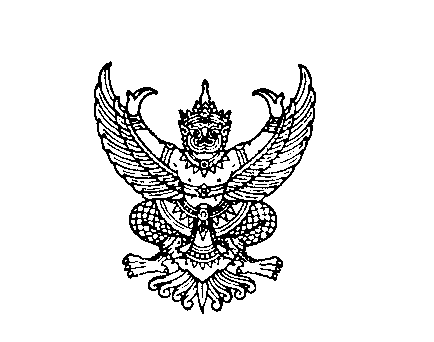 								ถนนนครราชสีมา เขตดุสิต กทม. ๑๐๓๐๐	กรกฎาคม  2564เรื่อง  ขอเชิญเข้าร่วมการประชุมเชิงปฏิบัติการโครงการพัฒนาหลักสูตรและชุดเครื่องมือการป้องกันควบคุมโรคไม่ติดต่อสำหรับผู้นำท้องถิ่นเรียน  ผู้ว่าราชการจังหวัด (ตามบัญชีแนบท้าย)สิ่งที่ส่งมาด้วย  1. สำเนาหนังสือกรมควบคุมโรค ด่วนที่สุด ที่ สธ 0412.3/4613	         ลงวันที่ 29 กรกฎาคม 2564					         จำนวน 1 ชุด
	2. บัญชีรายชื่อองค์กรปกครองส่วนท้องถิ่นกลุ่มเป้าหมาย		         จำนวน 1 ฉบับ	  ด้วยกรมส่งเสริมการปกครองท้องถิ่นร่วมกับกรมควบคุมโรค จัดทำโครงการพัฒนาหลักสูตร
และชุดเครื่องมือในการป้องกันควบคุมโรคไม่ติดต่อสำหรับผู้นำท้องถิ่น เพื่อให้ผู้นำท้องถิ่นมีศักยภาพเป็นต้นแบบ
ในการดูแลสุขภาพของตนเอง พร้อมมีชุดเครื่องมือบูรณาการงานสาธารณสุขที่เกี่ยวข้องกับการป้องกันควบคุมโรคไม่ติดต่อ โดยกำหนดจัดการประชุมดังกล่าว ระหว่างวันที่ 3 – 6 สิงหาคม 2564 ผ่าน Application Zoom Cloud Meetingในการนี้ กรมส่งเสริมการปกครองท้องถิ่น ขอให้จังหวัดแจ้งองค์กรปกครองส่วนท้องถิ่นเป้าหมาย 
ส่งบุคลากรในสังกัด ประกอบด้วย ผู้อำนวยการกองสาธารณสุขและสิ่งแวดล้อม หรือผู้ปฏิบัติหน้าที่เกี่ยวกับงาน
ด้านสาธารณสุขในสังกัด เข้าร่วมประชุมตามวัน และเวลาดังกล่าว ผ่าน Application Zoom Cloud Meeting 
ทั้งนี้ ให้ผู้เข้าร่วมประชุมเข้าร่วมกลุ่มแอปพลิเคชันไลน์ ผ่านทาง QR Code ท้ายหนังสือฉบับนี้ ภายในวันที่ 
2 สิงหาคม 2564 รายละเอียดปรากฏตามสิ่งที่ส่งมาด้วยจึงเรียนมาเพื่อโปรดพิจารณาขอแสดงความนับถืออธิบดีกรมส่งเสริมการปกครองท้องถิ่น                                                                                                                                                                                                                                                                                                                                                                                                                                                                                                                                                                                                                                                                                                                                                                                                                                                                                                                                                                                                                                                                                                                                                                                                                                                                                                                                                                                                                                                                                                                                                                                                                                                                                                                                                                                                                                                                                                                                                                                                                                                                                                                                                                                                                                                                                                                                                                                         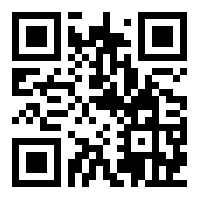 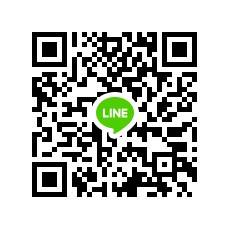 กองสาธารณสุขท้องถิ่นโทรศัพท์ ๐-๒๒๔๑-7225  โทร. 08-1174-3738ผู้ประสานงาน นางสาวภัชร์จิรัสม์ ธัชเมฆรัตน์ / นายวิวัฒน์ กิตติยะอำพล